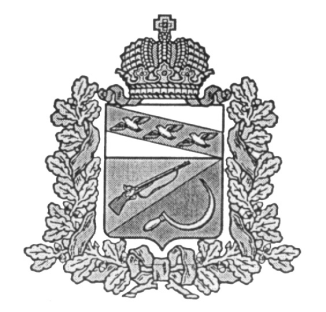 ПРЕДСТАВИТЕЛЬНОЕ СОБРАНИЕ ЩИГРОВСКОГО РАЙОНА КУРСКОЙ ОБЛАСТИ (четвертого созыва)Р Е Ш Е Н И Ег. Щигрыот 23 марта 2022г.                                                                                                № 269-4-ПСОб утверждении положения о порядке подготовки и проведения торгов (конкурсов, аукционов) на право заключения договоров на установку и эксплуатацию рекламных конструкций на земельных участках, находящихся в муниципальной собственности муниципального образования «Щигровский район» Курской области или государственная собственность на которые не разграничена, на зданиях, на недвижимом имуществе и прочих объектах, находящихся в муниципальной собственностиВ соответствии со статьей 19 Федерального закона от 13 марта 2006 года N 38-ФЗ "О рекламе", Федеральным законом от 25 октября 2001 года N 137-ФЗ "О введении в действие Земельного кодекса Российской Федерации"  Представительное Собрание Щигровского района Курской области решило:1. Установить, что основной формой проведения торгов на право заключения договора на установку и эксплуатацию рекламной конструкции на земельном участке, находящемся в муниципальной собственности муниципального образования «Щигровский район» Курской области или государственная собственность на который не разграничена, на здании или ином недвижимом имуществе, находящемся в муниципальной собственности, является аукцион.2. В случае предъявления требований по типу конструкций и техническому исполнению, по изготовлению, размещению, монтажу (демонтажу) социальной рекламы, информации органов местного самоуправления «Щигровский район» Курской области, по оформлению территории Щигровского района к праздникам, благоустройству прилегающей территории по решению Администрации Щигровского района Курской области торги на право заключения договора на установку и эксплуатацию рекламной конструкции на земельном участке, находящемся в муниципальной собственности муниципального образования «Щигровский район» Курской области или государственная собственность на который не разграничена, на здании или ином недвижимом имуществе, находящемся в муниципальной собственности муниципального образования «Щигровский район» Курской области, могут проводиться в форме конкурса.3. Утвердить Положение о порядке подготовки и проведения торгов (конкурсов, аукционов) на право заключения договоров на установку и эксплуатацию рекламных конструкций на земельных участках, находящихся в муниципальной собственности муниципального образования «Щигровский район» Курской области или государственная собственность на которые не разграничена, на зданиях, на недвижимом имуществе и прочих объектах, находящихся в муниципальной собственности, согласно приложению.4. Решение Представительного Собрания Щигровского района Курской области от 03.12.2008г. №264-1-ПС «Об утверждении порядка подготовки и проведения торгов (конкурсов, аукционов) на заключение договора на установку и эксплуатацию рекламной конструкции на земельном участке государственная собственность, на который не разграничена и ином недвижимом имуществе, находящемся в муниципальной собственности муниципального района «Щигровский район» признать утратившим силу.4. Решение вступает в силу со дня его официального опубликования.ПредседательПредставительного Собрания	Н.Н. ШашковЩигровского района Курской областиГлава Щигровского районаКурской области                                                                                           Ю.И. Астаховг. Щигры23 марта 2022г.№ 269-4-ПСУтвержденоРешением Представительного Собрания Щигровского района Курской области от 23 марта 2022г. №269-4-ПСПОЛОЖЕНИЕО ПОРЯДКЕ ПОДГОТОВКИ И ПРОВЕДЕНИЯ ТОРГОВ (КОНКУРСОВ,АУКЦИОНОВ) НА ПРАВО ЗАКЛЮЧЕНИЯ ДОГОВОРОВ НА УСТАНОВКУ ИЭКСПЛУАТАЦИЮ РЕКЛАМНЫХ КОНСТРУКЦИЙ НА ЗЕМЕЛЬНЫХ УЧАСТКАХ, НАХОДЯЩИХСЯ В МУНИЦИПАЛЬНОЙ СОБСТВЕННОСТИ МУНИЦИПАЛЬНОГО ОБРАЗОВАНИЯ «ЩИГРОВСКИЙ РАЙОН» КУРСКОЙ ОБЛАСТИ ИЛИ ГОСУДАРСТВЕННАЯ СОБСТВЕННОСТЬ НА КОТОРЫЕ НЕ РАЗГРАНИЧЕНА, НА ЗДАНИЯХ, НА НЕДВИЖИМОМ ИМУЩЕСТВЕ И ПРОЧИХ ОБЪЕКТАХ, НАХОДЯЩИХСЯ В МУНИЦИПАЛЬНОЙ СОБСТВЕННОСТИГлава 1. Общие положенияСтатья 1. Цели настоящего Положения1. Настоящее Положение разработано в соответствии Гражданским кодексом Российской Федерации, Федеральным законом от 06.10.2003 N 131-ФЗ "Об общих принципах организации местного самоуправления в Российской Федерации", Федеральным законом от 13.03.2006 N 38-ФЗ "О рекламе", Уставом муниципального района «Щигровский район» курской области. 2. Настоящее Положение устанавливает правила по организации и проведению торгов в форме аукциона или конкурса на право заключения договора на установку и эксплуатацию рекламной конструкции на земельном участке, находящемся в муниципальной собственности муниципального образования «Щигровский район» Курской области или государственная собственность на который не разграничена, на здании, строении, сооружении, находящемся в муниципальной собственности (далее по тексту - договор на установку и эксплуатацию рекламной конструкции).Статья 2. Основные понятияВ настоящем Положении используются следующие понятия:1. Торги - комплекс мероприятий по продаже права на заключение договора на установку и эксплуатацию рекламной конструкции на земельном участке, находящемся в муниципальной собственности города Курска или государственная собственность на который не разграничена, на здании, строении, сооружении, находящемся в муниципальной собственности, в соответствии с требованиями, установленными ст. 19 Федерального закона от 13.03.2006 N 38-ФЗ "О рекламе".2. Организатор торгов – Администрация Щигровского района Курской области.3. Владелец рекламной конструкции - собственник рекламной конструкции (физическое или юридическое лицо) либо иное лицо, обладающее вещным правом на рекламную конструкцию или правом ее владения и пользования на основании договора с ее собственником.4. Место установки рекламной конструкции - индивидуализированный участок поверхности на внешних стенах, крышах и иных конструктивных элементах зданий, строений, сооружений или на земельных участках, а также на остановочных пунктах движения общественного транспорта, предназначенный для установки рекламной конструкции, всех ее составных частей, ее обслуживания в соответствии с техническими условиями, определенными условиями договора на установку и эксплуатацию рекламной конструкции.5. Договор на установку и эксплуатацию рекламных конструкций - договор, заключаемый между владельцем рекламной конструкции и Администрацией Щигровского района Курской области6. Предмет торгов - право на заключение договора на установку и эксплуатацию рекламной конструкции.7. Минимальная начальная цена продажи права заключения договора - минимальная цена, по которой организатор торгов готов продать право на заключение договора на установку и эксплуатацию рекламной конструкции в одном конкретном месте установки рекламной конструкции. Минимальная цена права устанавливается равной стоимости годовой платы за установку и эксплуатацию рекламной конструкции на земельном участке, находящемся в муниципальной собственности муниципального образования «Щигровский район» Курской области или государственная собственность на который не разграничена, на здании или ином недвижимом имуществе, определенной в соответствии с нормативным правовым актом Администрации Щигровского района Курской области.8. Претендент на участие в торгах - любое юридическое лицо независимо от организационно-правовой формы, формы собственности, места нахождения и места происхождения капитала, в том числе индивидуальный предприниматель, выразивший волеизъявление на участие в торгах (далее - Претендент).9. День проведения торгов - день, в течение которого проводятся торги и подводятся итоги торгов.10. Участник торгов - Претендент, допущенный комиссией по проведению торгов к участию в торгах.Статья 3. Инициаторы проведения торгов на право заключения договора1. Инициатором проведения торгов могут выступать: организатор торгов, бюджетные и автономные учреждения, муниципальные казенные предприятия, муниципальные унитарные предприятия.2. Организатор торгов может выступать инициатором проведения торгов в отношении объектов муниципальной собственности, переданных в хозяйственное ведение муниципальным казенным предприятиям, муниципальным унитарным предприятиям, оперативное управление бюджетным и автономным учреждениям по согласованию с последними.Статья 4. Торги1. Торги проводятся в соответствии с Планом проведения торгов.2. Основной формой проведения торгов на право заключения договора на установку и эксплуатацию рекламной конструкции является аукцион. Решение о проведении аукциона оформляется локальным актом организатора торгов.3. В случае предъявления требований по изготовлению, размещению, монтажу (демонтажу) социальной рекламы, информации органов местного самоуправления «Щигровский район» Курской области, по оформлению территории района к праздникам, благоустройству прилегающей территории по решению Администрации Щигровского района Курской области торги на право заключения договора на установку и эксплуатацию рекламной конструкции могут проводиться в форме конкурса. Решение о проведении конкурса оформляется правовым актом Администрации Щигровского района Курской области.4. Торги являются открытыми по составу участников.Статья 5. Полномочия организатора торговВ процессе подготовки и проведения торгов организатор торгов:1. определяет график и сроки проведения торгов;2. если Администрацией Щигровского района Курской области форма торгов определена как конкурс, - готовит проект постановления Администрации Щигровского района Курской области о проведении конкурса на право заключения договора и разрабатывает конкурсную документацию, а если форма торгов определена как аукцион, - издает соответствующий приказ и утверждает аукционную документацию;3. назначает дату, время и место проведения торгов;4. назначает место (места) организации пункта приема заявок на участие в торгах, дату, а также время начала и время окончания приема заявок и прилагаемых к ним документов;5. определяет минимальную начальную цену продажи права заключения договора;6. организует подготовку и публикацию извещения о проведении торгов, а также извещения о признании торгов несостоявшимися, об отмене торгов и об аннулировании результатов торгов;7. производит прием заявок и их регистрацию в журнале приема и регистрации заявок (с присвоением каждой заявке номера и указанием даты и времени подачи заявки), обеспечивает хранение зарегистрированных заявок и прилагаемых к ним документов, а также конфиденциальность сведений о претендентах, в содержащихся представленных ими документах;8. предоставляет заявителям и Претендентам возможность ознакомления с предметом торгов и документацией, характеризующей предмет торгов, а также с правилами проведения торгов;9. направляет в письменной форме разъяснения положений конкурсной документации, если указанный запрос поступил не позднее чем за пять дней до даты окончания подачи заявок на участие в торгах;10. заключает с Претендентами договоры о задатке;11. передает в комиссию по проведению торгов по окончании срока приема заявок зарегистрированные заявки с прилагаемыми к ним документами;12. представляет в комиссию по проведению торгов выписки со счета, подтверждающие поступление задатков;13. уведомляет Претендентов об отказе в допуске к участию в торгах в срок, установленный настоящим Положением;14. подписывает с победителем торгов протокол о результатах торгов, имеющий силу договора;15. совершает иные действия, предусмотренные настоящим Положением.Статья 6. Комиссия по проведению торгов1. Для проведения торгов создается конкурсная или аукционная комиссия. Состав конкурсной комиссии утверждается правовым актом Администрации Щигровского района Курской области, аукционной - локальным актом организатора торгов.2. Число членов комиссии должно быть не менее пяти человек. Комиссия состоит из председателя комиссии, заместителя председателя комиссии, членов комиссии и секретаря. Протоколы заседания комиссии ведутся секретарем, подписываются всеми членами комиссии, присутствующими на ее заседании, и утверждаются председателем комиссии, а в его отсутствие - заместителем председателя комиссии.3. Членами комиссии не могут быть физические лица, лично заинтересованные в результатах конкурсов или аукционов (в том числе физические лица, подавшие заявки на участие в конкурсе или аукционе либо состоящие в штате организаций, подавших указанные заявки), либо физические лица, на которых способны оказывать влияние участники конкурсов или аукционов и лица, подавшие заявки на участие в конкурсе или аукционе (в том числе физические лица, являющиеся участниками (акционерами) этих организаций, членами их органов управления, кредиторами участников конкурсов или аукционов). В случае выявления в составе комиссии указанных лиц организатор конкурса или аукциона, принявший решение о создании комиссии, обязан незамедлительно заменить их иными физическими лицами.4. Замена члена аукционной комиссии допускается по решению организатора торгов. Замена члена конкурсной комиссии допускается по решению Администрации Щигровского района Курской области.5. Конкурсной комиссией осуществляются вскрытие конвертов с заявками на участие в конкурсе и открытие доступа к поданным в форме электронных документов и подписанным в соответствии с нормативными правовыми актами Российской Федерации заявкам на участие в конкурсе (далее - вскрытие конвертов с заявками на участие в конкурсе), определение участников конкурса, рассмотрение, оценка и сопоставление заявок на участие в конкурсе, определение победителя конкурса, ведение протокола вскрытия конвертов с заявками на участие в конкурсе и открытия доступа к поданным в форме электронных документов заявкам на участие в конкурсе, протокола рассмотрения заявок на участие в конкурсе, протокола оценки и сопоставления заявок на участие в конкурсе, протокола об отказе от заключения договора, протокола об отстранении заявителя или участника конкурса от участия в конкурсе, принимается решение об объявлении торгов несостоявшимися.6. Аукционной комиссией осуществляются рассмотрение заявок на участие в аукционе и отбор участников аукциона, ведение протокола рассмотрения заявок на участие в аукционе, протокола аукциона, протокола об отказе от заключения договора, протокола об отстранении заявителя или участника аукциона от участия в аукционе, принимает решение об объявлении торгов несостоявшимися.7. Комиссия правомочна осуществлять функции, если на заседании комиссии присутствует не менее пятидесяти процентов общего числа ее членов. Члены комиссии должны быть уведомлены о месте, дате и времени проведения заседания комиссии. Решения комиссии принимаются открытым голосованием простым большинством голосов членов комиссии, присутствующих на заседании. Каждый член комиссии имеет один голос.Статья 7. Извещение о проведении торгов1. Извещение о проведении торгов (далее - извещение) должно быть опубликовано организатором торгов не менее чем за 30 дней до дня окончания подачи заявок на участие в торгах.2. Извещение о проведении торгов размещается в газете "Районный вестник", на сайте Администрации Щигровского района Курской области.3. Извещение о проведении торгов должно содержать следующие сведения:3.1. наименование, место нахождения, почтовый адрес, адрес электронной почты и номер контактного телефона организатора торгов, реквизиты принятого решения о проведении торгов;3.2. дату, время (час, минуты), место проведения и подведения итогов торгов;3.3. форму проведения торгов, а также критерии определения победителя;3.4. наименование, основные характеристики предмета торгов;3.5. начальную цену за право заключения договора на установку и эксплуатацию рекламной конструкции;3.6. форму подачи заявки на участие в торгах;3.7. перечень документов, которые должны быть приложены к заявке на участие в торгах, и требования к их оформлению;3.8. в случае проведения торгов в форме конкурса критерии оценки заявок на участие в конкурсе, связанные с определением победителя, утвержденные правовым актом Администрации Щигровского района Курской области;3.9. местонахождение и описание места для установки и эксплуатации рекламной конструкции, являющегося предметом торгов, дата, время и порядок ознакомления с графическими материалами;3.10. место и время ознакомления с утвержденными формами договора о задатке, протокола о результатах торгов, имеющего силу договора на установку и эксплуатацию рекламных конструкций, условиями, которые устанавливаются в качестве критериев определения победителя торгов;3.11. порядок заключения договора о задатке, а также размер, срок и порядок внесения задатка;3.12. адрес пункта приема заявок, дату и время начала и окончания приема заявок и прилагаемых к ним документов от Претендентов (с указанием в случае необходимости этажа, комнаты, номера телефона);3.13. порядок и сроки отзыва заявок;3.14. дата и время (час, минуты) окончания приема комиссией заявок на участие в торгах;3.15. дата и время подведения итогов приема заявок и порядок оформления участия в торгах;3.16. срок и порядок подписания протокола о результатах торгов, имеющего силу договора, срок и порядок подписания договора на установку и эксплуатацию рекламной конструкции;3.17. срок принятия решения об отказе в проведении торгов;3.18. проект договора на установку и эксплуатацию рекламной конструкции;3.19. иные сведения, размещение которых в извещении о проведении торгов предусмотрено федеральным законодательством и иными нормативными правовыми актами Администрации Щигровского района Курской области.4. В содержащийся в извещении перечень документов, которые должны быть приложены к заявке на участие в торгах, включаются:4.1. предложения (в запечатанном конверте) в случае проведения конкурса, которые могут содержать эскиз, рисунок, чертеж, фотографию, проект и иное изображение, необходимые для оценки исполнения конкурсных условий;4.2. платежный документ, подтверждающий внесение (перечисление) задатка на основании заключенного договора о задатке;4.3. сведения и документы о Претенденте на участие в торгах: нотариально заверенные копии учредительных документов и свидетельства о регистрации, полученную не ранее чем за шесть месяцев до дня размещения на официальном сайте извещения о проведении торгов выписку из единого государственного реестра юридических лиц или нотариально заверенную копию такой выписки (для юридических лиц), полученную не ранее чем за шесть месяцев до дня размещения на официальном сайте извещения о проведении торгов выписку из единого государственного реестра индивидуальных предпринимателей или нотариально заверенную копию такой выписки (для индивидуальных предпринимателей), надлежащим образом заверенный перевод на русский язык документов о государственной регистрации юридического лица или физического лица в качестве индивидуального предпринимателя в соответствии с законодательством соответствующего государства (для иностранных лиц), полученные не ранее чем за шесть месяцев до дня размещения на официальном сайте извещения о проведении торгов; протокол о назначении исполнительного органа, решение об участии в торгах; сведения о месте нахождения претендента, его почтовом адресе, номер контактного телефона;4.4. доверенность на лицо, уполномоченное действовать от имени заявителя при подаче заявки на участие в торгах; опись документов (в 2 экземплярах);4.5. документы или копии документов, подтверждающие соответствие требованиям и условиям допуска к участию в торгах Претендента, установленные настоящим Положением и требованиями, указанными в извещении о проведении торгов:- сведения об отсутствии у участника торгов на день рассмотрения заявки на участие в торгах задолженности по оплате договоров на установку и эксплуатацию рекламной конструкции на земельных участках, находящихся в муниципальной собственности муниципального образования «Щигровский район» Курской области, или государственная собственность на которые не разграничена, на зданиях, строениях, сооружениях, находящихся в муниципальной собственности;5. Утвержденные формы договора о задатке, договора на установку и эксплуатацию рекламных конструкций и протокола о результатах торгов, имеющего силу договора, а также утвержденные формы других документов должны быть представлены организатором торгов в наглядной форме (информационная доска и т.д.) в доступном для ознакомления специально отведенном в пункте приема и регистрации заявок месте, а также в сети "Интернет".Статья 8. Порядок приема заявок на участие в торгах. Допуск претендентов к участию в торгах1. Организатор торгов осуществляет прием заявок на участие в торгах в установленный извещением срок.2. Общая продолжительность приема заявок должна быть не менее 15 дней.3. Подведение итогов приема заявок на участие в торгах осуществляется комиссией по проведению торгов не ранее чем на следующий день после даты окончания приема заявок.4. При приеме заявок организатор торгов проверяет соответствие заявки на участие в торгах установленной форме и соответствие приложенных к ней документов установленному в извещении перечню документов, которые должны быть приложены к заявке.5. При подаче заявки прилагаются нотариально заверенные копии учредительных документов и свидетельства о государственной регистрации юридического лица. В случае подачи заявки представителем Претендента предъявляется доверенность.6. При приеме заявок на участие в торгах организатор торгов не вправе принимать от одного лица более одной заявки на участие в торгах.7. В случае принятия заявки организатор торгов присваивает ей в журнале приема и регистрации заявок регистрационный номер. Присвоенный заявке номер, а также дата и время подачи заявки проставляются на остающемся у заявителя экземпляре описи.8. Организатор торгов отказывает заявителю в приеме и регистрации заявки на участие в торгах в следующих случаях:8.1. заявка подана по истечении срока приема заявок, указанного в извещении;8.2. заявка подана лицом, не уполномоченным действовать от имени заявителя.Данный перечень оснований для отказа заявителю в приеме заявки на участие в торгах является исчерпывающим.Не принятая организатором торгов заявка вместе с документами по описи, на которой делается отметка об отказе в принятии документов с указанием причины отказа, возвращается в течение трех дней Претенденту или его представителю под роспись либо путем отправления указанных документов по почте заказным письмом с уведомлением о вручении.9. Заявитель имеет право отозвать поданную заявку до дня и времени начала рассмотрения заявок, направив об этом уведомление в письменной форме организатору торгов с приложением копии расписки, выданной организатором торгов.Отзыв заявки регистрируется в журнале приема заявок. Организатор торгов возвращает денежные средства, внесенные в качестве обеспечения заявки на участие в торгах, на счет заявителя, с которого поступили денежные средства, либо на указанный заявителем счет в течение пяти рабочих дней со дня получения уведомления об отзыве заявки на участие в торгах.10. Организатор торгов обязан обеспечить сохранность зарегистрированных заявок и прилагаемых к ним документов, а также конфиденциальность сведений о Претендентах и содержания представленных ими документов.11. При составлении извещения о проведении торгов организатор торгов должен определить размер задатка, вносимого заявителем для участия в торгах, сроки его внесения, а также порядок заключения договора о задатке.12. Размер задатка не может превышать тридцати процентов цены договора в части установки и эксплуатации рекламных конструкций.13. Дата окончания срока внесения задатка не может быть установлена позднее даты окончания срока приема заявок.14. Договор о задатке заключается в порядке, предусмотренном ст. 428 Гражданского кодекса РФ и извещением о проведении торгов. Договор о задатке должен предусматривать размер задатка, порядок и сроки его внесения, счет, на который вносится задаток, основания и порядок возврата задатка, а также случаи, при которых задаток не возвращается, и иные необходимые условия.15. Документом, подтверждающим внесение Претендентом задатка, является выписка со счета, указанного в договоре о задатке. Указанная выписка должна быть представлена организатором торгов в комиссию по проведению торгов до начала подведения итогов приема и регистрации заявок.16. Заявки и документы Претендентов рассматриваются комиссией по проведению торгов, которая также определяет факт поступления задатка на счет, указанный в договоре о задатке, на основании представленных организатором торгов выписок по соответствующему счету.17. Комиссия по проведению торгов не допускает Претендента к участию в торгах в случае, если:17.1. Претендент не может быть владельцем рекламной конструкции или участником торгов в соответствии с законодательством Российской Федерации;17.2. представленные документы оформлены с нарушением требований законодательства Российской Федерации и настоящего Положения;17.3. не подтверждено поступление в установленный срок задатка на счет, указанный в договоре о задатке17.4. установлены факты проведения ликвидации Претендента - юридического лица и наличия решения арбитражного суда о признании претендента - юридического лица, индивидуального предпринимателя банкротом и об открытии конкурсного производства;17.5. установлен факт приостановления деятельности Претендента в порядке, предусмотренном Кодексом Российской Федерации об административных правонарушениях;17.6. установлен факт наличия у Претендента на день рассмотрения заявки на участие в торгах задолженности по имеющимся договорам на установку и эксплуатацию рекламных конструкций на земельных участках, находящихся в муниципальной собственности муниципального образования «Щигровский район» Курской области, или государственная собственность на которые не разграничена, на зданиях, строениях, сооружениях, находящихся в муниципальной собственности;17.7. установлен факт предоставления Претендентом на участие в торгах недостоверных сведений, содержащихся в документах, прилагаемых заявкам на участие в торгах;17.8. представлены не все документы, перечисленные в извещении;17.9. заявка подана лицом в отсутствие соответствующих полномочий;17.10. в случае установления факта подачи одним заявителем двух и более заявок на участие в торгах в отношении одного и того же лота при условии, если поданные ранее заявки таким заявителем не отозваны. Все заявки на участие в торгах такого заявителя не рассматриваются и возвращаются заявителю.Настоящий перечень оснований для отказа Претенденту в участии в торгах является исчерпывающим.18. Решение комиссии о допуске и об отказе в допуске Претендентов к участию в торгах оформляется единым протоколом окончания приема и регистрации заявок, в котором указываются:все зарегистрированные заявки с указанием имен (наименований) Претендентов;все отозванные заявки;имена (наименования) Претендентов, признанных участниками торгов;имена (наименования) Претендентов, которым было отказано в допуске к участию в торгах, с указанием оснований такого отказа.19. Претендент приобретает статус участника торгов с момента оформления комиссией по проведению торгов протокола окончания приема и регистрации заявок. Участнику торгов комиссия присваивает регистрационный номер, который указывается в билете участника торгов, выдаваемом ему в день подведения итогов приема заявок.20. Претенденты, не допущенные к участию в торгах, уведомляются об этом путем вручения им под расписку соответствующего уведомления (в день подведения итогов приема заявок) либо путем направления такого уведомления по почте (заказным письмом) в срок не более 3 календарных дней со дня подписания протокола окончания приема и регистрации заявок организатором торгов.21. Организатор торгов, опубликовавший извещение о проведении торгов, вправе отказаться от проведения торгов в любое время, но не позднее чем за 3 дня до наступления даты проведения аукциона или не позднее чем за 10 дней до даты проведения конкурса.22. Организатор торгов обязан вернуть внесенный задаток Претенденту, не допущенному к участию в торгах, в течение 3 банковских дней со дня оформления протокола окончания приема и регистрации заявок.Глава 2. Проведение торговСтатья 9. Процедура проведения торгов в форме аукциона1. Продажа на торгах права на заключение договора на установку и эксплуатацию рекламных конструкций осуществляется по наивысшей предложенной цене, при этом цена продажи не может быть ниже установленной минимальной начальной цены продажи права заключения договора.2. При проведении аукциона победителем признается лицо, предложившее наиболее высокую цену за предмет торгов.3. Аукцион, в котором принял участие только один участник, признается несостоявшимся. Договор заключается с лицом, которое являлось единственным участником аукциона по начальной цене.4. Аукцион, проводится в следующем порядке:1) аукционная комиссия непосредственно перед началом проведения аукциона регистрирует явившихся на аукцион участников аукциона (их представителей). В случае проведения аукциона по нескольким лотам аукционная комиссия перед началом каждого лота регистрирует явившихся на аукцион участников аукциона, подавших заявки в отношении такого лота (их представителей). При регистрации участникам аукциона (их представителям) выдаются пронумерованные карточки (далее - карточки);2) аукцион начинается с объявления аукционистом начала проведения аукциона (лота), номера лота (в случае проведения аукциона по нескольким лотам), предмета договора, начальной цены договора (лота), "шага аукциона", после чего аукционист предлагает участникам аукциона заявлять свои предложения о цене договора (шаг аукциона устанавливается комиссией в пределах от 1 до 10 процентов начальной цены продажи предмета торгов и не меняется в течение всего аукциона);3) участник аукциона после объявления аукционистом начальной цены договора (цены лота) и цены договора поднимает карточку в случае, если он согласен заключить договор по объявленной цене;4) аукционист объявляет номер карточки участника аукциона, который первым поднял карточку после объявления аукционистом начальной цены договора (цены лота) и цены договора, увеличенной в соответствии с "шагом аукциона", а также новую цену договора;5) если ни один из участников торгов не поднял билет после оглашения минимальной начальной цены продажи выставленного на торги права заключения договора, такой договор после троекратного объявления указанной цены снимается с продажи;6) аукцион завершается, если после троекратного объявления очередной цены ни один из участников аукциона не поднял билет.Победителем аукциона признается участник, номер билета которого был назван аукционистом последним;7) по завершении аукциона аукционист объявляет о продаже предмета торгов, при этом аукционист называет цену, по которой продан предмет торгов, и номер билета победителя аукциона. Окончание аукциона фиксируется объявлением аукциониста.5. От каждого участника торгов может присутствовать на аукционе не более 2 представителей, один из которых наделен только полномочиями наблюдателя на основании соответствующей доверенности.Статья 10. Процедура проведения торгов в форме конкурса1. К участию в конкурсе допускаются лица, которые подали заявку для участия в нем и представили необходимые документы в установленные сроки.2. Если в указанный срок заявок на участие в конкурсе подано не будет, конкурс не проводится.В случае, если к участию в конкурсе допущен один участник, конкурс считается несостоявшимся. Договор заключается с лицом, которое являлось единственным участником конкурса.3. Заявки на участие в конкурсе и документы Претендентов рассматриваются комиссией в день, указанный в информационном сообщении. Непосредственно перед началом проведения конкурса Претенденты предъявляют секретарю комиссии документы, подтверждающие право уполномоченных лиц участвовать в проводимом конкурсе.4. Перед вскрытием конвертов комиссия проверяет их целостность, что фиксируется в протоколе вскрытия конвертов с заявками.5. Комиссия осуществляет оценку и сопоставление заявок на участие в конкурсе, поданных участниками конкурса, допущенными к участию в конкурсе. Срок оценки и сопоставления заявок определяется конкурсной документацией.5.1. В целях определения победителя конкурса комиссия оценивает и сопоставляет заявки в соответствии с критериями, установленными конкурсной документацией, утвержденной правовым актом Администрации Щигровского района Курской области.5.2. Комиссия ведет протокол оценки и сопоставления заявок, в котором должны содержаться:а) наименование, местоположение рекламной конструкции;б) место, дата, время проведения оценки и сопоставления заявок;в) список членов комиссии - участников заседания;г) наименования участников конкурса, заявки которых были рассмотрены, сведения об условиях, предложенных в заявках;д) перечень критериев оценки с указанием их значений по каждому из рассматриваемых лотов;е) наименование победителя конкурса с указанием его реквизитов.5.3. Протокол оценки и сопоставления заявок подписывается всеми членами комиссии, присутствующими на ее заседании, в день проведения оценки и сопоставления заявок и подведения итогов конкурса. Указанный протокол составляется в 2 экземплярах, 1 экземпляр остается у организатора торгов. Организатор торгов в течение трех рабочих дней с момента подписания данного протокола передает победителю конкурса 1 экземпляр протокола.Протокол оценки и сопоставления заявок публикуется организатором торгов в официальном печатном издании, а также размещается на официальном сайте в течение 5 рабочих дней после дня подписания указанного протокола и должен быть доступен для ознакомления в течение 30 дней.5.4. Победителем конкурса признается участник торгов, заявке на участие в конкурсе которого присвоено наибольшее количество баллов.При присвоении одинакового количества баллов двум или более заявкам победителем признается тот участник, чья заявка была подана раньше по сроку.5.5. Лицо, выигравшее конкурс, и организатор торгов подписывают в день проведения конкурса протокол о результатах торгов. Указанный протокол составляется в 2 экземплярах, 1 экземпляр остается у организатора торгов. Организатор торгов в течение трех рабочих дней с момента подписания данного протокола передает победителю торгов 1 экземпляр протокола.Статья 11. Последствия признания торгов несостоявшимися1. Комиссия принимает решение об объявлении торгов несостоявшимися в случаях, когда:1.1. для участия в торгах не подано ни одной заявки;1.2. в торгах участвовал только один участник;1.3. ни один из участников торгов, проводимых в форме аукциона, после троекратного объявления минимальной начальной цены продажи права заключения договора на установку и эксплуатации рекламных конструкций не поднял билет;1.4. ни один из участников торгов, проводимых в форме конкурса по решению комиссии, не внес предложения, соответствующие условиям конкурса, или не был признан победителем.2. Решение комиссии об объявлении торгов несостоявшимися оформляется протоколом.3. Решение об объявлении торгов несостоявшимися должно быть принято не позднее чем на следующий день после того, как имело место какое-либо из вышеуказанных обстоятельств.4. В случае признания торгов несостоявшимися организатор торгов в течение 1 рабочего дня со дня принятия комиссией решения об объявлении торгов несостоявшимися уведомляет об этом соответствующее бюджетное и автономное учреждение, муниципальное унитарное, казенное предприятие, если торги проводились по его заявке.5. В течение 14 календарных дней со дня принятия комиссией решения о признании торгов несостоявшимися организатор торгов организует подготовку и публикацию извещения об объявлении торгов несостоявшимися.6. Извещение о признании торгов несостоявшимися публикуется в том же издании и на сайте, в которых было опубликовано извещение о проведении торгов.7. Организатор торгов вправе объявить повторное проведение торгов. Повторные торги объявляются не ранее чем через 10 дней после объявления торгов несостоявшимися, при этом могут быть изменены условия. Организатор торгов вправе снизить начальную цену и уменьшить "шаг аукциона" не более чем на 10% без проведения повторной оценки.8. Организатор торгов обязан в течение трех банковских дней со дня подписания протокола о результатах возвратить внесенный участниками несостоявшихся торгов задатки.9. Последствия уклонения победителя торгов, а также организатора торгов от подписания протокола, а также от заключения договора определяются в соответствии с гражданским законодательством Российской Федерации.Статья 12. Заключительные положения1. Протоколы, составленные в ходе проведения торгов, заявки на участие в торгах, документация о торгах и разъяснения к документации о торгах хранятся организатором торгов не менее пяти лет.2. Организатор торгов, конкурсная комиссии, Претенденты, участники конкурса, победитель несут ответственность в соответствии с действующим законодательством Российской Федерации.Статья 13. Обжалование действий1. Все вопросы, не урегулированные настоящим Положением, подлежат разрешению в соответствии с действующим законодательством Российской Федерации и принятыми в соответствии с ним правовыми актами.2. Действия (бездействие), а также документы, принимаемые в ходе проведения торгов, могут быть обжалованы Претендентами, участниками конкурса в установленном законодательством порядке.